Bouge ou bouge pas ? Banque de questions ouvertes Thème : 	Configurations dans le plan 	 Niveau : 	Quatrième à seconde On considère un segment [AB] et C un point quelconque n’appartenant pas à la droite (AB). 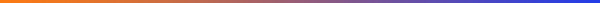 C’ est le point de [CA) tel que C’A = 6CA. I est le milieu de [AC’] et K est le milieu de [BC’]. (CK) coupe (AB) en M.  Le point M change-t-il de position si l’on déplace C ? 